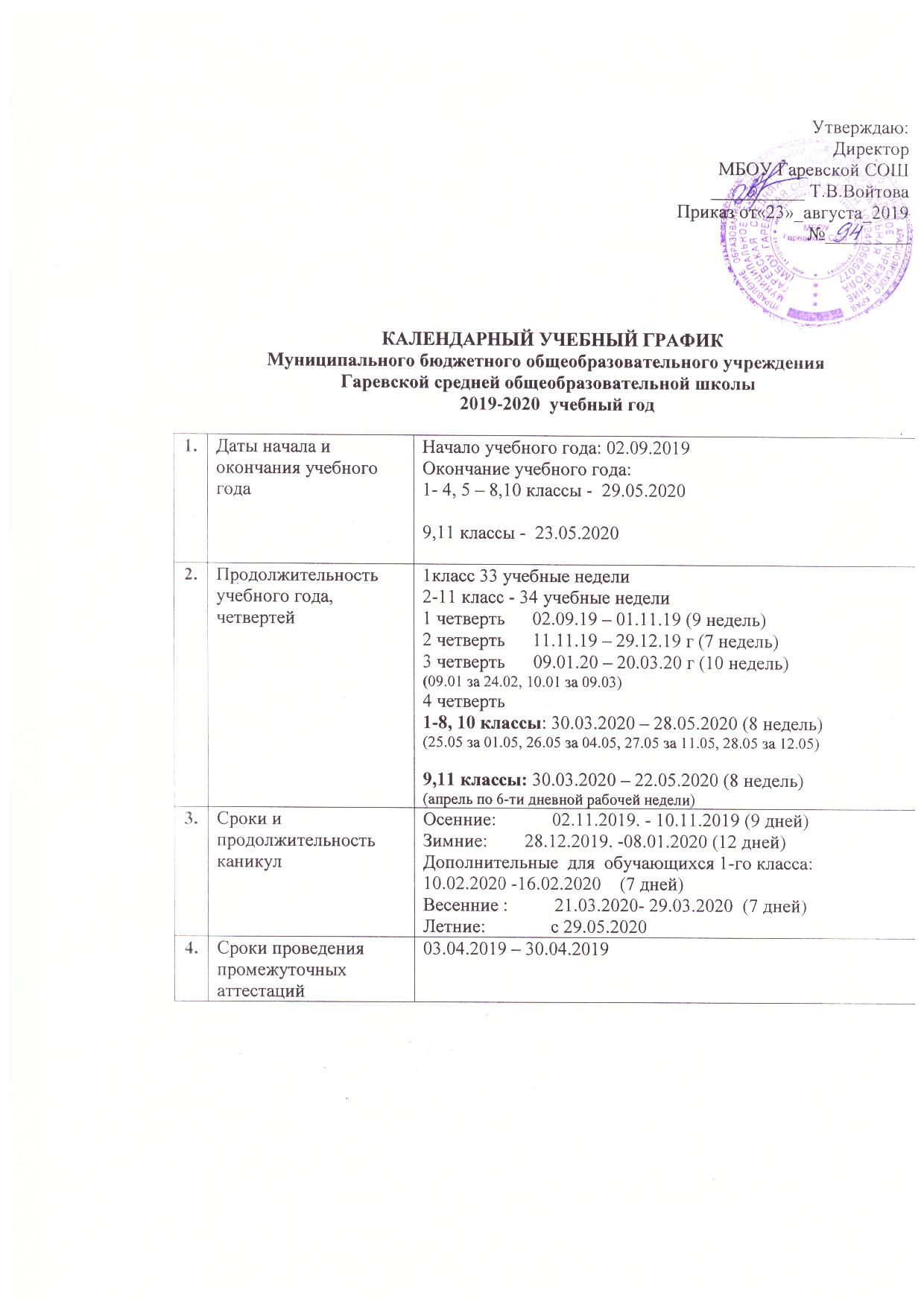 Утверждаю:ДиректорМБОУ Гаревской СОШ__________ Т.В.ВойтоваПриказ от«_____»_____2017 №_________   КАЛЕНДАРНЫЙ УЧЕБНЫЙ ГРАФИКМуниципального бюджетного общеобразовательного учреждения Гаревской средней общеобразовательной школы     2017-2018  учебный год 1.Дата начала учебного года01.09.20172.Дата окончания учебного года1 классы -  24.05.20182-4, 8, 10 классы - 31.05.20189,11 классы -  24.05.20183.Продолжительность учебного года 2-4, 5-8, 10 классы -34 учебные недели (170 дней)1,9,11 классы – 33 недели (165 дней)4.Сроки продолжительность учебной четверти (недель, дней)1 четверть	01.09.16 – 03.11.17 (46 дней)2 четверть	13.11.16 – 29.12.17 г (35 дней)3 четверть	11.01.17 – 23.03.18 г ( 49 дней)4 четверть	02.04.17 – 31.05.18 ( 40 дней)5.Продолжительность каникул (в том числе дополнительных для первоклассников)30 календарных дней.Осенние:            04.11.2017. - 12.11.2017 (9 дней)Зимние:        30.01.2017. -10.01.2018 (12 дней)Дополнительные  для  1-х классов:  20.02.2018 -26.02.2018    (7 дней)Весенние :          24.03.2018- 01.04.2018  (9 дней)Летние:              01.06.18 – 31.08.186Сроки промежуточной аттестации03.04.2018 – 28.04.20187.Продолжительность учебной недели   5 учебных дней в неделю